নং ২৪.০২.০০০০.০০৫.20.০০7.২০-পার্ট-02                                                                                                               তারিখ:                                                                                                                                                                                                                                        বিষযঃ প্রকল্পসমূহের নভেম্বর/2022 মাসের মাসিক ব্যয়-বিবরণী প্রেরণ প্রসংগে।         উপর্যুক্ত বিষয়ের আলোকে বস্ত্র অধিদপ্তরের বাস্তবায়নাধীন ১6 (ষোল) টি উন্নয়ন প্রকল্পের নভেম্বর/২০22 মাসের ক্রমপুঞ্জিত ব্যয় বিবরণী নিম্নে বর্ণিত ‘ছকে’ সদয় প্রয়োজনীয় ব্যবস্থা গ্রহণের জন্য প্রেরণ করা হলোঃ                                                                                                                                                                                                                                                                                                                                                                                                                                                                                                                                                                      (লক্ষ টাকায়)                   গণপ্রজাতন্ত্রী বাংলাদেশ সরকার
বস্ত্র অধিদপ্তর
বস্ত্র ও পাট মন্ত্রণালয়
বিটিএমসি ভবন (১০ম তলা)৭-৯ কাওরান বাজার, ঢাকা-১২১৫।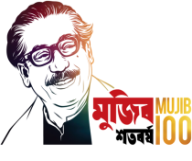 ক্রঃ নঃপ্রকল্পের নামচলতি অর্থ বছরের এডিপি-তে(2022-23) বরাদ্দচলতি মাস পর্যন্ত এ বৎসরের ক্রম-পুঞ্জিত অবমুক্তিচলতি মাসের ব্যয়চলতি মাস পর্যন্ত এ বৎসরেরক্রমপুঞ্জিত ব্যয়1.“শেখ হাসিনা টেক্সটাইল ইঞ্জিনিয়ারিং কলেজ, মেলান্দহ, জামালপুর স্থাপন’’ শীর্ষক প্রকল্প3667.001375.13426.12733.40(আর্থিক-20.00%)2.‘‘সুনামগঞ্জ টেক্সটাইল ইনস্টিটিউট স্থাপন’’ শীর্ষক প্রকল্প3528.001288.03104.37561.30(আর্থিক-15.91%)3.‘‘ফরিদপুর টেক্সটাইল ইনস্টিটিউট স্থাপন’’ শীর্ষক প্রকল্প1862.00929.24341.70584.89(আর্থিক-31.41%)4.“শেখ রাসেল টেক্সটাইল ইঞ্জিনিয়ারিং কলেজ, সিলেট স্থাপন’’ শীর্ষক প্রকল্প2090.00783.752.399.043(আর্থিক-0.43%)5.‘‘সিলেট টেক্সটাইল ইনস্টিটিউট স্থাপন’’ শীর্ষক প্রকল্প1800.00675.003.17711.52(আর্থিক-0.64%)6.‘‘লালমনিরহাট টেক্সটাইল ইন্সটিটিউট স্থাপন’’ শীর্ষক প্রকল্প1200.00367.607.06223.78(আর্থিক-18.65%)7.“ শেখ হাসিনা টেক্সটাইল ইঞ্জিনিয়ারিং কলেজ শিবচর,মাদারীপুর স্থাপন’’ শীর্ষক প্রকল্প1200.00450.00207.00418.80(আর্থিক-34.90%)8.‘‘বিদ্যমান ৭টি টেক্সটাইল ভোকেশনাল ইন্সটিটিউটের উন্নয়ন ও ৬টি টেক্সটাইল ভোকেশনাল ইন্সটিটিউট স্থাপন’’শীর্ষক প্রকল্প3000.001125.003.67816.593(আর্থিক-0.55%)9.“ আজিজুননেসা টেক্সটাইল ভোকেশনাল ইন্সটিটিউট, ডুংরিয়া, দক্ষিন সুনামগঞ্জ স্থাপন” শীর্ষক প্রকল্প700.00262.50110.575111.833(আর্থিক-15.98%)10.“ ছহিউদ্দিন টেক্সটাইল ভোকেশনাল ইন্সটিটিউট, মেহেরপুর স্থাপন” শীর্ষক প্রকল্প700.00262.50123.20130.539(আর্থিক-18.65%)11.“ মরহুম আবদুর রব তালুকদার টেক্সটাইল ভোকেশনাল ইন্সটিটিউট, মাদারীপুর স্থাপন” শীর্ষক প্রকল্প600.00225.002.99171.31(আর্থিক-28.55%)12.“টেক্সটাইল ভোকেশনাল ইন্সটিটিউট, জগন্নাথপুর, সুনামগঞ্জ স্থাপন” শীর্ষক প্রকল্প300.00112.500.3900.648(আর্থিক-0.22%)13.“টেক্সটাইল ভোকেশনাল ইন্সটিটিউট, নাজিরপুর স্থাপন” শীর্ষক  প্রকল্প250.0093.750.5991.025(আর্থিক-0.41%)14.“শহীদ সুকান্ত বাবু টেক্সটাইল ভোকেশনাল ইন্সটিটিউট, গৌরনদী স্থাপন” শীর্ষক প্রকল্প200.0075.000.0720.215(আর্থিক-0.11%)১৫.Òআকলিমা খাতুন টেক্সটাইল †fv‡Kkbvj Bbw÷wUDU, খুলনা   ¯’vcbÓ শীর্ষক প্রকল্প232.00(থোক বরাদ্দ)43.508.6639.22(আর্থিক-3.97%)16.Òটেক্সটাইল †fv‡Kkbvj Bbw÷wUDU, ভান্ডারিয়া, পিরোজপুর   ¯’vcbÓ শীর্ষক প্রকল্প0000(আর্থিক-%)মোট=মোট=21329.00(01টি প্রকল্পের থোক বরাদ্দসহ)8068.501341.9842984.116(আর্থিক-13.99%)